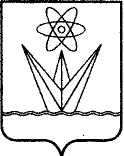 АДМИНИСТРАЦИЯЗАКРЫТОГО АДМИНИСТРАТИВНО – ТЕРРИТОРИАЛЬНОГО ОБРАЗОВАНИЯ  ГОРОДА ЗЕЛЕНОГОРСКА КРАСНОЯРСКОГО КРАЯР А С П О Р Я Ж Е Н И Е 21.03.2022                                г. Зеленогорск                                № 536-рО проведениимуниципального этапа Всероссийского творческого конкурса «Слава Созидателям!» в 2022 году        В целях проведения муниципального этапа Всероссийского творческого конкурса «Слава Созидателям!», в соответствии с пунктом 1.7 Положения 
о проведении Всероссийского творческого конкурса «Слава Созидателям!», утвержденного генеральным директором некоммерческого партнерства «Информационный Альянс АТОМНЫЕ ГОРОДА» 26.01.2022, руководствуясь Уставом города,1. Утвердить состав организационного комитета муниципального этапа Всероссийского творческого конкурса «Слава Созидателям!», проводимого 
в 2022 году, согласно приложению к настоящему распоряжению.2. Назначить Чернову М.О., ведущего специалиста отдела дошкольного, общего и дополнительного образования Управления образования Администрации ЗАТО г. Зеленогорска, координатором муниципального этапа Всероссийского творческого конкурса «Слава Созидателям!», проводимого в 2022 году. 3. Настоящее распоряжение вступает в силу в день подписания.4. Настоящее распоряжение подлежит опубликованию в газете «Панорама».5. Контроль за выполнением настоящего распоряжения возложить на заместителя Главы ЗАТО г. Зеленогорска по вопросам социальной сферы.Глава ЗАТО г. Зеленогорска                                                М.В. Сперанский